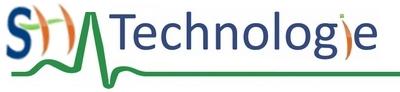 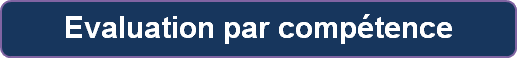 N1 – Connaissance :  …. 
N1.1 -.... ? (....) 
N1.2 -.... ? (....) N2 – Compréhension : …. 
N2.1 -.... ? (....) 
N2.2 -.... ? (....) N3 – Application : …. 
N3.1 -.... ? (....) 
N3.2 -.... ? (....) N4 – Maîtrise : …
N4.1 -.... ? (....) 
N4.2 -.... ? (....) Nom : 
Prénom : 
Classe : Niveau   CM1 
 CM2 
1 6ème
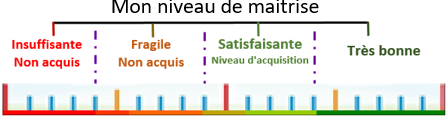 Observations et conseils de progrès :
Observations et conseils de progrès :
Observations et conseils de progrès :
Attendus de fin de cycle : …Attendus de fin de cycle : …Attendus de fin de cycle : …Attendus de fin de cycle : …Attendus de fin de cycle : …Attendus de fin de cycle : …Attendus de fin de cycle : …Attendus de fin de cycle : …Attendus de fin de cycle : …Dx-Domaine du socle.
Dx-Domaine du socle.
Dx-Compétence du domaine...Dx-CTx-Compétence du socle...Dx-Compétence du domaine...Dx-CTx-Compétence du socle...Dx-Compétence du domaine...Dx-CTx-Compétence du socle...Dx-Compétence du domaine...Dx-CTx-Compétence du socle...Dx-Compétence du domaine...Dx-CTx-Compétence du socle...Dx-Compétence du domaine...Dx-CTx-Compétence du socle...Dx-Compétence du domaine...Dx-CTx-Compétence du socle...Compétence TechnologieCompétences associéesCompétences associéesConnaissances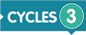 Niveau/Objectifs d’apprentissagesNiveau/Objectifs d’apprentissagesNiveau/Objectifs d’apprentissagesNiveau/Objectifs d’apprentissages…………Niveau 6èmeN1N2N3N4…………Niveau 6èmeCritères des objectifs d’apprentissages :Critères des objectifs d’apprentissages :Critères des objectifs d’apprentissages :Critères des objectifs d’apprentissages :Critères des objectifs d’apprentissages :Critères des objectifs d’apprentissages :Critères des objectifs d’apprentissages :Critères des objectifs d’apprentissages :Critères des objectifs d’apprentissages :1-Je sais …1-Je sais …1-Je sais …1-Je sais …N1Non atteintNon atteintNon atteintNon atteint2-et je sais … 2-et je sais … 2-et je sais … 2-et je sais … N2Partiellement atteintPartiellement atteintPartiellement atteintPartiellement atteint3-et je sais …3-et je sais …3-et je sais …3-et je sais …N3AtteintAtteintAtteintAtteint4-et je sais …4-et je sais …4-et je sais …4-et je sais …N4DépasséDépasséDépasséDépassé